Action Plan template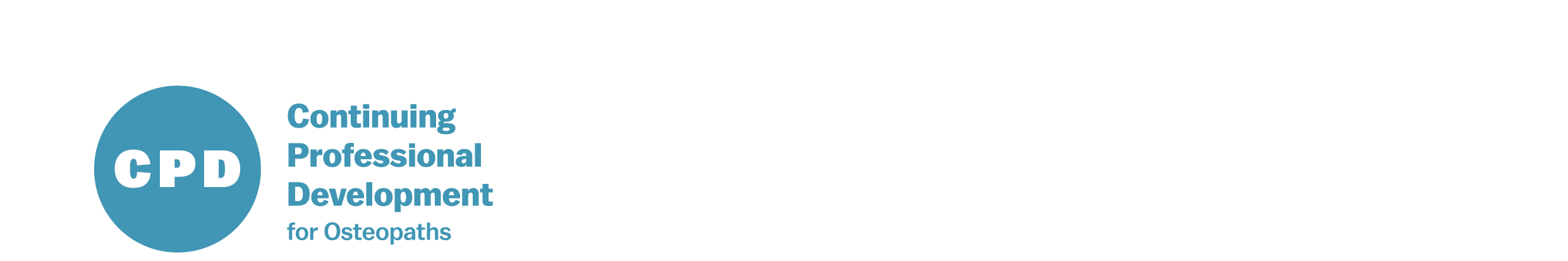 Goal/aimObjectivesAction planned (how?)Planned completion (when?)Analysis of outcomeAnalysis of outcomeEvidenceEvidence